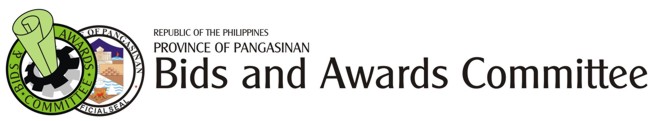 2nd Floor Malong Bldg. Capitol Compound, Lingayen, Pangasinan
Tel. No. (075)542-6918
website: www.pangasinan.gov.ph
email: ebmendoza57@yahoo.comBidded Projects ( Goods )For the Month of March 2014Prepared by:                                                                                                  Submitted by:                      ALEJANDRE V. POL                                                                                           EDWIN B. MENDOZA                      BAC TWG                                                                                                           BAC SECRETARIATNo.Name of ProjectEnd-UserSource of FundBidding DateABCBid AmountWinning Bidder001Delivery of Various Medical Supplies      ( for use of various Hospitals )GSO, Lingayen, PangMedical/Dental and Lab Supplies Inventory03/07/2014P  991,000.00P  989,615.00PRE-ANS Enterprises002Delivery of 30 Sets Tire ( 10.00 x 20 16 ) ( for use of Provincial Buses )GSO, Lingayen, Pangasinan100-8821-8403/07/2014P  994,500.00P  706,500.00Exponential Headway Real Estate & Dev’t. Corp.003Delivery of Various Fertilizers ( for use in the Pangasinan Corn Production Program )GSO, Lingayen, PangasinanCorn Production Program03/07/2014P  4,999,770.00P  4,998,553.00Kapuso Multi-Purpose Cooperative004Delivery of Various Drugs and Medicines ( Intravenous Fluids ) ( by item ) ( for use of various Hospitals-1st Quarter ) GSO, Lingayen, PangasinanDrugs and Medicines Inventory03/07/2014P  5,379,269.64P    997,047.00TESORO EnterprisesP  1,567,776.00ENDURE Medical, Inc.P  2,671,551.00EURO-MED Laboratories Philippines, Inc.005Delivery of 2,000 bags of Cement and Agricultural EquipmentDifferent Barangays within 3rd District of PangasinanCommunity Development Fund03/20/2014P  931,265.00P     930,765.00WINMARK General Merchandise006Delivery of 365 bags of Cement and Agricultural EquipmentDifferent Barangays within 4th District of PangasinanCommunity Development Fund03/20/2014P  1,062,034.00P  1,061,385.50ETHAN Kyla Mdsg.007Delivery of Various Construction MaterialsDifferent Barangays within the Province of PangasinanCommunity Development Fund03/20/2014P  1,062,105.00P  1,061,532.00ETHAN Kyla Mdsg.008Delivery of Various Construction MaterialsDifferent Barangays & Municipalities within 6th District of PangasinanCommunity Development Fund03/20/2014P  1,062,340.00P  1,061,906.60ETHAN Kyla Mdsg.009Delivery of Various Janitorial SuppliesGeneral Services Office, Lingayen, PangasinanOffice Supplies03/20/2014P  1,245,700.00P  1,244,400.00V-Jay’s Construction Supply & General Mdse.010Delivery of Various Janitorial SuppliesGeneral Services Office, Lingayen, PangasinanOffice Supplies03/20/2014P  884,060.00P  883,060.00PRINCESS JV General Merchandise013Delivery of Various Drugs and MedicinesGeneral Services Office, Lingayen, Pangasinan Livestock & Disease Prevention Control Program03/20/2014P  823,975.00P  821,725.00ST RUIZ Agro Farm Supply & General Mdse.014Delivery of Various Drugs and Medicines ( for use in Western Pangasinan District Hospital, Alaminos City, Pangasinan )General Services Office, Lingayen, Pangasinan Drugs and Medicines Inventory03/20/2014P  1,119,224.00P  1,119,224.00MVB Enterprises015Delivery of Various Office SuppliesGeneral Services Office, Lingayen, PangasinanOffice Supplies03/20/2014P  1,673,786.50016Delivery of Various Office SuppliesGeneral Services Office, Lingayen, PangasinanOffice Supplies03/20/2014P  1,927,550.00017Delivery of Various Office Supplies         ( Toner & Master Roll )General Services Office, Lingayen, PangasinanOffice Supplies03/20/2014P  1,787,340.00018Delivery of Various Office SuppliesGeneral Services Office, Lingayen, PangasinanOffice Supplies03/20/2014P     918,700.00019Delivery of Various Printing SuppliesGeneral Services Office, Lingayen, PangasinanOffice Supplies03/20/2014P      640,900.00020Delivery of Various Computer InksGeneral Services Office, Lingayen, PangasinanOffice Supplies03/20/2014P  1,968,550.00021Delivery of Various Computer Inks & IT AccessoriesGeneral Services Office, Lingayen, PangasinanOffice Supplies03/20/2014P   1,700,690.00